стихи для запоминания о зиме      Н. Саконская     Где мой пальчик? Маша варежку надела: - Ой, куда я пальчик дела?! Нету пальчика, пропал, В свой домишко не попал. Маша варежку сняла: - Поглядите-ка, нашла! Ищешь, ищешь - и найдешь. Здравствуй, пальчик! Как живешь? 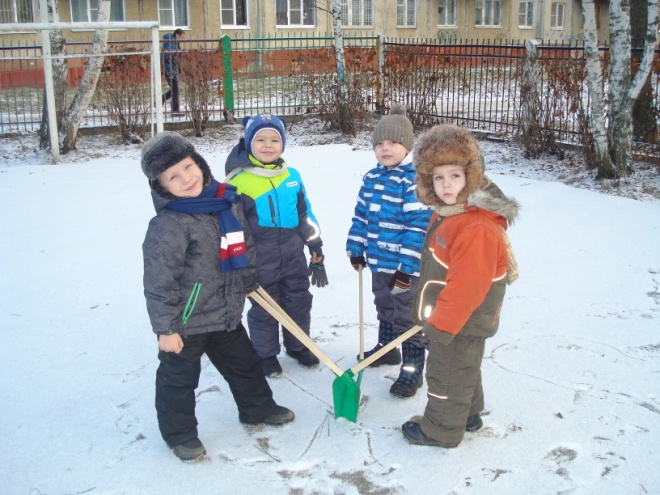     Л. Дьяконов       Снежок Снежок порхает, кружится, На улице бело. И превратились лужицы В холодное стекло. Где летом пели зяблики, Сегодня - посмотри! - Как розовые яблоки, На ветках снегири. Снежок изрезан лыжами, Как мел, скрипуч и сух, И ловит кошка рыжая Веселых белых мух. 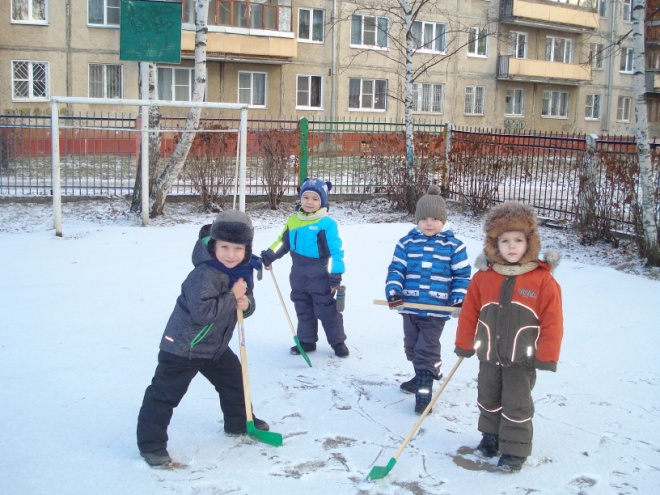 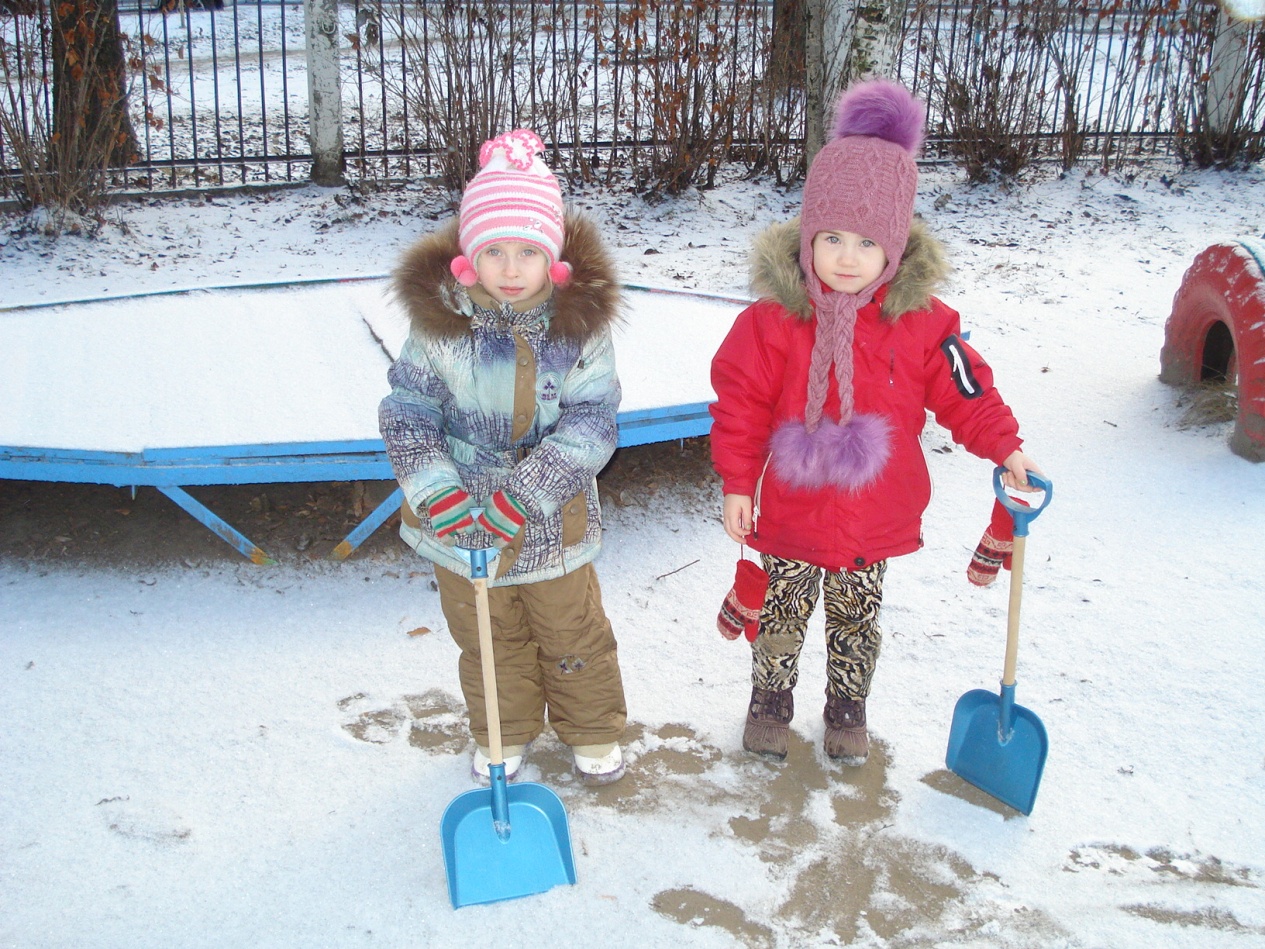 